                                                                                                       Проєкт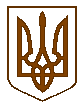 Білокриницька   сільська   радаРівненського   району    Рівненської    області(шоста чергова сесія восьмого скликання)РІШЕННЯ___  ___________ 2021 року 				                                          № ___Про затвердження звіту про експертнугрошову оцінку та продаж земельної ділянки громадянину  Павлюку Олегу Васильовичу          Розглянувши звіт про експертну грошову оцінку земельної ділянки (кадастровий номер 5624683000:01:004:0087), що розташована за адресою: село Городище Рівненського району, розроблений ТОВ «НИВА -ЕКСПЕРТ», враховуючи рецензію на звіт про експертну грошову оцінку земельної ділянки ПП ЕКФ «Приватна справа», керуючись ст. 122, 127, 128  Земельного  кодексу  України, пунктом 34 частини 1 статті 26 Закону України «Про місцеве самоврядування в Україні», з метою раціонального використання земельних ділянок  та залучення додаткових коштів до бюджету, за погодженням постійної комісії з питань архітектури, містобудування, землевпорядкування та екологічної політики, сесія Білокриницької сільської радиВИРІШИЛА:Затвердити звіт про експертну грошову оцінку земельної ділянки, кадастровий номер 5624683000:01:004:0087, площею 0,9608 га в селі Городище Рівненського району на території Білокриницької сільської ради.Затвердити ціну продажу земельної ділянки (кадастровий номер 5624683000:01:004:0087) на підставі висновку про експертну грошову оцінку земельної ділянки площею 0,9608 га, для розміщення та експлуатації основних, підсобних, і допоміжних будівель та споруд підприємств переробної, машинобудівної та іншої промисловості в селі Городище Рівненського району, в розмірі 220 372,00 гривень (двісті двадцять тисяч триста сімдесят дві гривні), що у розрахунку на один квадратний метр земельної ділянки становить 22,94 грн. (двадцять дві гривні 94 копійки).Продати громадянину Павлюку Олегу Васильовичу за 220 372,00 гривень (двісті двадцять тисяч триста сімдесят дві гривні) земельну ділянку (кадастровий номер 5624683000:01:004:0087) площею 0,9608 га, для розміщення та експлуатації основних, підсобних, і допоміжних будівель та споруд підприємств переробної, машинобудівної та іншої промисловості, в селі Городище Рівненського району.Громадянину Павлюку Олегу Васильовичу укласти з Білокриницькою сільською радою договір купівлі - продажу земельної ділянки, площею 0,9608 га. та провести оплату згідно з діючим законодавством.Провести оплату за земельну ділянку відповідно до договору оренди згідно вимог статті 128 Земельного кодексу України та Порядку здійснення                розрахунків з розстроченням платежу за придбання земельної ділянки державної та комунальної власності, затвердженого Постановою Кабінету Міістрів України від 22 квітня 2009 року  № 381.                               Припинити дію договору оренди земельної ділянки від 29 січня 2021 року  площею 0,9608 га, розташованої в селі Городище, для розміщення та експлуатації основних, підсобних, і допоміжних будівель та споруд підприємств переробної, машинобудівної та іншої промисловості, з моменту набуття права власності на вказану земельну ділянку громадянину Павлюку Олегу Васильовичу.Контроль за виконанням даного рішення покласти на земельну комісію сільської ради.Сільський голова                                                                 Тетяна ГОНЧАРУК